Dictées flashs - Liste 19					Dictée bilanDictées flashs - Liste 19					Dictée bilanDictées flashs - Liste 19					Dictée bilanDictées flashs - Liste 19					Dictée bilan1 - Orthographe : dans la liste, avec un crayon gris, souligne les mots qui te paraissent difficiles à écrire.2 - Grammaire : place les mots à apprendre dans le tableau des natures (tu peux utiliser ton dictionnaire). Les mots qui peuvent avoir plusieurs natures sont déjà placés.3 - Vocabulaire : dans ta tête, cherche un nom de la famille des mots proposés.courir 		 ....................................................................................se croiser	 ....................................................................................se chevaucher	 ....................................................................................laisser		 ....................................................................................4 - Orthographe : accorde le nom avec les autres mots du GN.crayon		 mes .................................................... de couleursligne		 des .................................................... droitesvague		 ces .................................................... immensesruisseau	 quelques .................................................... frais5 - Conjugaison : conjugue les verbes au temps proposé.6 - Mots à placer : complète la grille avec quelques mots de la liste.1 - Orthographe : dans la liste, avec un crayon gris, souligne les mots qui te paraissent difficiles à écrire.2 - Grammaire : place les mots à apprendre dans le tableau des natures (tu peux utiliser ton dictionnaire). Les mots qui peuvent avoir plusieurs natures sont déjà placés.3 - Vocabulaire : dans ta tête, cherche un nom de la famille des mots proposés.courir 		 course / coureur / course croiser	 croisement / croixse chevaucher	 chevauchement / chevallaisser		 laisse4 - Orthographe : accorde le nom avec les autres mots du GN.crayon		 mes crayons de couleursligne		 des lignes droitesvague		 ces vagues immensesruisseau	 quelques ruisseaux frais5 - Conjugaison : conjugue les verbes au temps proposé.6 - Mots à placer : complète la grille avec quelques mots de la liste.CM1/CM2Dictées flashsAnnée 2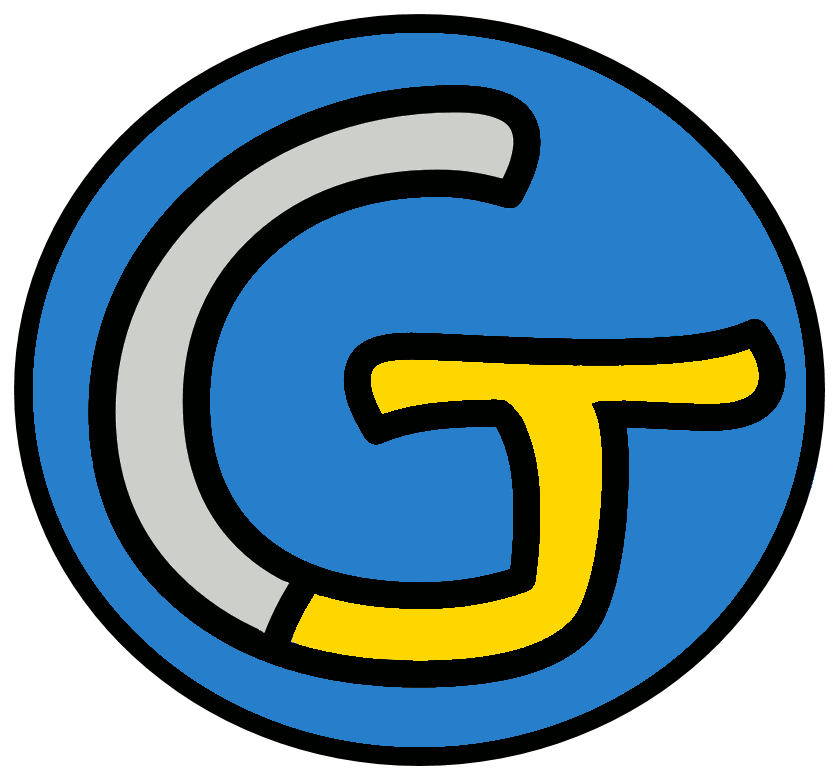 Étude de la langueOrthographeDictées flashsAnnée 2Liste 19Liste 19Liste 19Notions travailléesNotions travailléesAccord dans le GNAccord sujet / verbePrésent de l’indicatifHomophones grammaticauxMots à apprendrecrayon - laisser - courir - ligne - autre - se croiser - se chevaucher - vague - ruisseau - devenir - tiret - basDictéesDictéesDictée d’entraînement 1Après l’orage, le ruisseau déborde et déploie ses bras qui courent, se croisent, se chevauchent et deviennent des torrents.Dictée d’entraînement 2Avec mon crayon, je trace une ligne au hasard, puis une autre : je laisse ma main courir librement.Dictée d’entraînement 3Hector demande à la maîtresse s’il faut aller à la ligne quand on utilise un tiret.Dictée bilanL’enfant prend son crayon ; sur la feuille posée devant lui, il laisse courir sa main. Il trace une ligne, puis une autre ; elles tournent, se croisent, s’écartent, se chevauchent. Une vague surgit, se transforme ; c’est un ruisseau. Il grossit, disparaît, devient nuage. Quelques tirets figurent la pluie et éclaboussent le bas de la page. L’enfant pose son crayon ; peut-être fera-t-il beau ?Éléments de la dictée bilan à corrigerÉléments de la dictée bilan à corrigerÉléments de la dictée bilan à corrigerÉléments de la dictée bilan à corrigerMots à apprendre13crayonlaissecourirligneautrese croisentse chevauchentvagueruisseaudevienttiretsbascrayonAccord dans le GN2la feuille poséeQuelques tiretsAccord sujet/verbe17prendlaissetracetournentse croisents’écartentse chevauchentsurgitse transformeestgrossitdisparaîtdevientfigurentéclaboussentposeferaHomophone7sonsesesec’estetsonCompétenceDans le texteRéussiteJe sais écrire les mots de la liste.13Je sais faire les accords dans le groupe nominal.2Je sais faire les accords entre le verbe et le sujet.17Je sais écrire les homophones grammaticaux.7CompétenceDans le texteRéussiteJe sais écrire les mots de la liste.13Je sais faire les accords dans le groupe nominal.2Je sais faire les accords entre le verbe et le sujet.17Je sais écrire les homophones grammaticaux.7CompétenceDans le texteRéussiteJe sais écrire les mots de la liste.13Je sais faire les accords dans le groupe nominal.2Je sais faire les accords entre le verbe et le sujet.17Je sais écrire les homophones grammaticaux.7CompétenceDans le texteRéussiteJe sais écrire les mots de la liste.13Je sais faire les accords dans le groupe nominal.2Je sais faire les accords entre le verbe et le sujet.17Je sais écrire les homophones grammaticaux.7Prénom : .......................................................Prénom : .......................................................Liste 19crayon - laisser - courir - ligne - autre - se croiser - se chevaucher - vague - ruisseau - devenir - tiret - basnom un / une...nom un / une...verbe je...verbe je...autrebasvagueprésent(maintenant...)présent(maintenant...)présent(maintenant...)laissercourirse croiserjetuilnousvousilsOSITTCorrigéCorrigéListe 19crayon - laisser - courir - ligne - autre - se croiser - se chevaucher - vague - ruisseau - devenir - tiret - basnom un / une...nom un / une...verbe je...verbe je...crayonruisseaulaisserse chevaucherlignetiretcourirdevenirautrebasse croiservagueprésent(maintenant...)présent(maintenant...)présent(maintenant...)laissercourirse croiserjelaissecoursme croisetulaissescourste croisesillaissecourtse croisenouslaissonscouronsnous croisonsvouslaissezcourezvous croisezilslaissentcourentse croisentCBOALRUISSEAURITIRETSRSEAUTRE